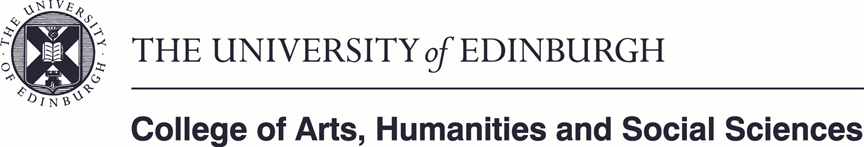 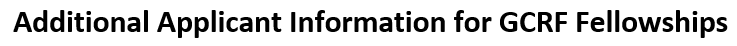 PhD DetailsCase for SupportHosting and Mentoring ArrangementsAcademic C.V.PhD Title:Date of PhD submission:  [Expected or actual date]Date of PhD Exam:  [Expected or actual date]Awarding University/Institution:Host Discipline:Supervisor Details:[First and second supervisor details, position and department]Post Doctoral Work Experience:If relevant , describe research experience since PhD awardAbstract/Summary of Doctorate (up to 1200 characters including spaces)Summary or abstract of your thesisFellowship Programme of Work: (up to 4000 characters including spaces)Describe your work plan for the fellowship period to 31 July 2021 including priority activities that will build on your existing doctoral research. Statement of ODA Compliance: (up to 1000 characters including spaces)Describe how your fellowship project plans  will contribute to the challenges faced by developing countries, particularly reflecting ODA criteria in terms of the economic growth or welfare of DAC countries.Research Impact : (up to 1000 characters including spaces)Describe how you will enhance impact from your exisiting research and how you will engage with a variety of audiences, particularly outside of the University and within user networks to strenghten the use of your research. Development of Research, Capacities and Skillsets: (up to 1000 characters including spaces)Describe how the fellowship will contribute to personal and professional development which will support your track record, specialization and future career plans.Preferred Host School(s) with CAHSS:Name of proposed Mentor (if known):Position/Department of Mentor:Host School and Mentoring Arrangements: (up to 1000 characters including spaces)Describe preferred host discipline and support plans and demonstrate the fit of your research profile to relevant research groupings and strategies within CAHSS.Please paste below or upload separately to e-recruitment a C.V of no more than 2 pages, setting out qualifications, employment history, publications, doctoral training undertaken, grants, internships, overseas institutional visits, etc.DeclarationI confirm that this proposal is my own work and that I have discussed this application with my proposed mentor and/or school representative.DeclarationI confirm that this proposal is my own work and that I have discussed this application with my proposed mentor and/or school representative.Name:Date: